Diagramme de Carroll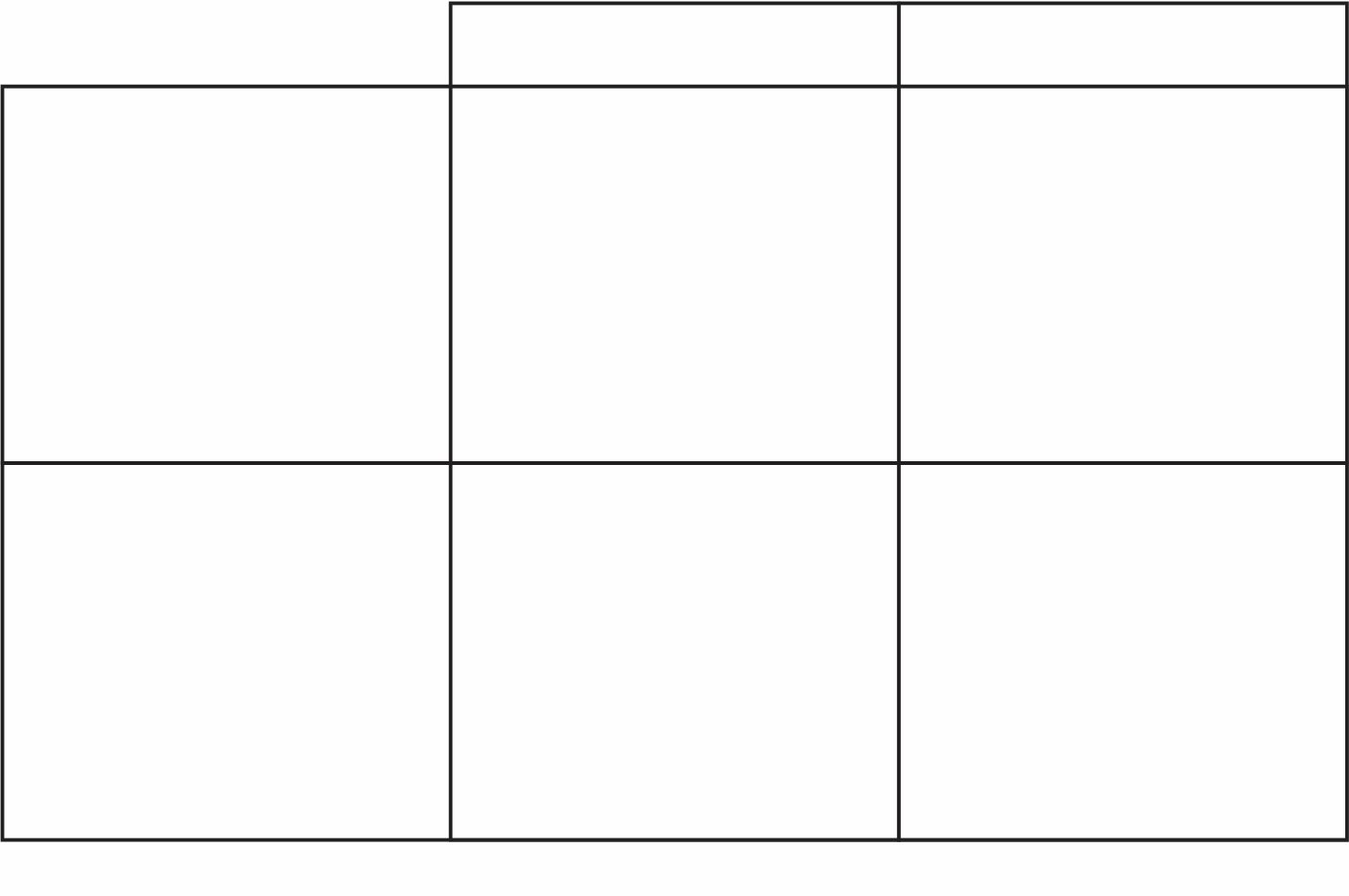 